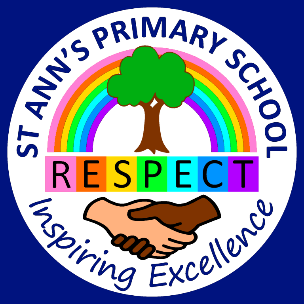 ADVERTCLEANER REQUIREDPermanent Contract to start 1st April 2022Hours:  Various hours available – to be agreed upon appointmentSalary: £9.60 per hour – Term Time Only Location: St Ann’s Primary School, Eastwood Rotherham S65 1PD We are currently looking to appoint a permanent member of staff to join our cleaning team. This position is available with effect from 1st April 2022Responsibilities will include:General cleaning of designated/assigned areasNotifying the Caretaker of general maintenance issuesTo carry out deep cleaning during recess hours in the school holidaysParticipate in training including health & safetyFor an informal discussion or to arrange to visit the school please contact the school office on 01709 828298.Closing date for the above post is 17th March 2022 at 12:00 noonInterviews will be held WC 21st March 2022 at a time to be arranged Please email completed application forms to enquiries@sajirotherham.org